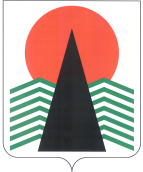 Муниципальное образованиеСельское поселение СентябрьскийНефтеюганский районХанты-Мансийский автономный округ – ЮграАДМИНИСТРАЦИЯ СЕЛЬСКОГО ПОСЕЛЕНИЯ СЕНТЯБРЬСКИЙПОСТАНОВЛЕНИЕп. СентябрьскийО внесении изменения в постановление администрации сельского поселения Сентябрьский «Об утверждении Административного регламента предоставления муниципальной услуги «Выдача согласия и оформление документов по обмену жилыми помещениями по договорам социального найма»В соответствии с Федеральным законом от 27 июля 2010 года
№ 210-ФЗ «Об организации предоставления государственных и муниципальных услуг», руководствуясь постановлением администрации сельского поселения Сентябрьский от 29.12.2011 № 81-па «О порядке разработки и утверждения административных регламентов исполнения муниципальных функций и предоставления муниципальных услуг», постановлением администрации сельского поселения Сентябрьский от 15.12.2017 № 197-па «Об утверждении реестра муниципальных услуг муниципального образования сельское поселение Сентябрьский», , Уставом сельского  поселения Сентябрьский, п о с т а н о в л я ю:1.	Внести изменение в постановление администрации сельского поселения Сентябрьский от  15.12.2017 № 206-па «Об утверждении Административного регламента предоставления муниципальной услуги «Выдача согласия и оформление документов по обмену жилыми помещениями по договорам социального найма»:1.1. Подпункт 6 пункта 19 признать утратившим силу.2. Опубликовать (обнародовать) настоящее постановление
в бюллетене «Сентябрьский вестник» и обеспечить его размещение на официальном сайте органов местного самоуправления сельского поселения Сентябрьский в информационно-телекоммуникационной сети Интернет.3.	Настоящее постановление вступает в силу после официального опубликования (обнародования).Глава поселения                                                                            		      А.В. Светлаков17.12.2019№132-па